Saglasan sam  sa poštovanjem  Regatnih pravila ISAF RRS 2021-2024, Raspisom  za regatu, Uputstvima za regatu i svim ostalim pravila po kojima se održava ova regata.Takmičari startuju na sopstvenu odgovornost odnosno odgovornost trenera koji potpisuje ovu prijavu. Organizatori ne snose odgovornost za bilo kakvu štetu ili gubitak opreme ili jedrilice, kao ni za moguće povrede pre, za vreme i posle regate.							       __________________________________________               							Potpis trenera ili vođe ekipe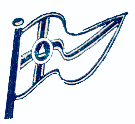 COCINA REGATA 2023AJK  BeogradBEOGRAD, 1.-2.04.2023.BEOGRAD, 1.-2.04.2023.PRIJAVA TAKMIČARAPRIJAVA TAKMIČARAKlubPrezime i imeKlasaOznaka na jedruBroj na jedruGodište  1.    2.   3.   4.   5.    6.   7.   8.   9. 10. 11. 12. 13. 14. 15. 16. 17. 18. 19. 20. 21. 22. 23. 24. 25. TrenerTrenerVođa ekipe